§3206.  Deregistration of a registered apprenticeship programAs set out in this section, deregistration of an apprenticeship program may be effected upon the voluntary action of the sponsor or by the Maine Apprenticeship Program upon reasonable cause.  [PL 2011, c. 491, §13 (NEW).]1.  Deregistration at the request of the sponsor.  Upon receipt of a request for deregistration from a sponsor, the Maine Apprenticeship Program may deregister an apprenticeship program by written acknowledgment of the request stating:A.  That the apprenticeship program is deregistered at the sponsor's request and the effective date of the deregistration; and  [PL 2011, c. 491, §13 (NEW).]B.  That, within 15 days of the date of the acknowledgment, the sponsor must notify all apprentices of the deregistration and the effective date; that the deregistration automatically deprives the apprentices of individual registration; that the deregistration removes the apprentices from coverage for federal purposes; and that all apprentices are referred to the Maine Apprenticeship Program for information about potential transfer to other registered apprenticeship programs.  [PL 2011, c. 491, §13 (NEW).][PL 2011, c. 491, §13 (NEW).]2.  Deregistration by the Maine Apprenticeship Program upon reasonable cause.  The Maine Apprenticeship Program may undertake deregistration proceedings with respect to an apprenticeship program if the apprenticeship program is not conducted, operated or administered in accordance with the apprenticeship program's standards under section 3203 or with the requirements of this chapter, including but not limited to failure to provide on-the-job learning; failure to pay an apprentice a progressively increasing wage consistent with skills acquired; and persistent and significant failure to perform successfully.  For purposes of this subsection, persistent and significant failure to perform successfully occurs when a sponsor consistently fails to register at least one apprentice, shows a pattern of poor quality assurance assessment results over a period of several years, demonstrates an ongoing pattern of very low completion rates over a period of several years or shows no indication of improvement in the areas identified by the Maine Apprenticeship Program during a review process as requiring corrective action.  The Maine Apprenticeship Program shall follow procedures regarding agency-initiated deregistration as outlined in 29 Code of Federal Regulations, Section 29.8.[RR 2011, c. 2, §33 (COR).]3.  Consequences of deregistration.  An apprentice who is enrolled in an apprenticeship program that is deregistered pursuant to subsection 1 or 2 is denied individual registration under the Maine Apprenticeship Program and is removed from coverage for federal purposes.[PL 2011, c. 491, §13 (NEW).]SECTION HISTORYRR 2011, c. 2, §33 (COR). PL 2011, c. 491, §13 (NEW). The State of Maine claims a copyright in its codified statutes. If you intend to republish this material, we require that you include the following disclaimer in your publication:All copyrights and other rights to statutory text are reserved by the State of Maine. The text included in this publication reflects changes made through the First Regular and First Special Session of the 131st Maine Legislature and is current through November 1. 2023
                    . The text is subject to change without notice. It is a version that has not been officially certified by the Secretary of State. Refer to the Maine Revised Statutes Annotated and supplements for certified text.
                The Office of the Revisor of Statutes also requests that you send us one copy of any statutory publication you may produce. Our goal is not to restrict publishing activity, but to keep track of who is publishing what, to identify any needless duplication and to preserve the State's copyright rights.PLEASE NOTE: The Revisor's Office cannot perform research for or provide legal advice or interpretation of Maine law to the public. If you need legal assistance, please contact a qualified attorney.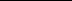 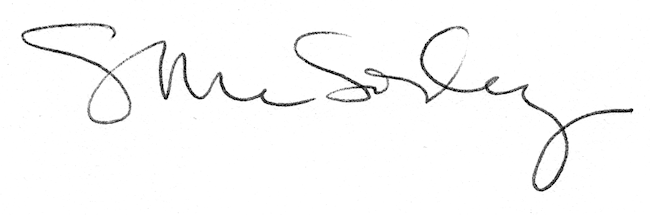 